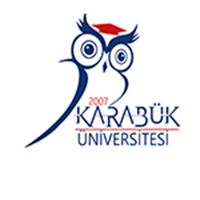               KARABÜK ÜNİVERSİTESİ                                                       KADIN HASTALIKLARI VE DOĞUM UYGULMASIUYGULAMANIN TANITIMIEĞİTİMDÖNEMİ	:Dönem IVUYGULAMA SÜRESİ	:7 HAFTAYERLEŞKE	: KARABÜK ÜNİVERSİTESİ,  KARABÜK EĞİTİM ARAŞTIRMA HASTANESİEĞİTİMBİRİMLERİ	:Kadın Hastalıkları ve Doğum Anabilim Dalı Kliniği, Polikliniği,Doğumhanesi, Ameliyathanesi ve DershanesiEĞİTİCİLER	1.DR.ÖĞR.ÜYESİ ENGİN YURTÇU	2.DR.ÖĞR.ÜYESİ SİBEL MUTLU	3.Uzm.Dr.Helin BAĞCI	4.Uzm.Dr. İzzet KAHRAMAN	5.Uzm.Dr.Nilüfer IŞIKKENTİLETİŞİM	Adres      : 1. Alpaslan Cad. Şirinevler Mahallesi, 78200 Karabük Merkez / Karabük	Telefon   : 0 (370) 444 78 78	E-Posta   : karabukkadindogum@gmail.comKADIN HASTALIKLARI VE DOĞUM UYGULAMASININ AMACIKadın Hastalıkları ve Doğum alanındaki temel uygulamalar hakkında bilgi edinmek, birinci basamak düzeyinde gerekli tetkikleri planlamak, sonuçlarını yorumlamak ve bunlar doğrultusunda temel tedavi prensiplerini uygulamak için gerekli bilgi, beceri ve tutumları kazandırmak.KADIN HASTALIKLARI VE DOĞUM UYGULAMASININ ÖĞRENME KAZANIMLARI1.Kadın genital sistem hastalıklarının oluşum mekanizmalarını açıklar.2.Gebelikte vücudun ve organ sistemlerinin yapı ve işlev değişikliklerini açıklar.3.Etkili iletişim becerilerini kullanarak genel ve soruna yönelik olarak jinekolojik ve obstetriköykü alır.4.Jinekolojik muayene yapar.5.Gebe muayenesi ve rutin antenatal takibi yapar.6.Kadın genital sistem sorunları ile gelen hastada öykü, fizik muayene ve vital bulgularınıdeğerlendirerek ön tanı koyar.7.Tanıyı kesinleştirmek için uygun tanı yöntemlerini uygun sırada seçer ve sonuçlarınıyorumlar, gerekirse daha ileri tetkikleri planlar.8.Acil jinekolojik veobstetrik hastalıkları/durumları tanır ve yönetme (ilk tedavisini yapma,uygun koşullarda uygun birime sevk etme) ilkelerini açıklar.9.Vajinal akıntı örneği (GYEtaraması, taze preparat hazırlama ve değerlendirme),vajinal veservikal örnek alır ve inceler.10.Non stress test (NST) yapar ve değerlendirir.11.Normal spontan doğum basamaklarını açıklar.12.Doğum sonrası anne bakımını yapar.13.Kadın genital sistem hastalıkları için birinci basamak düzeyinde tanıya uygun tedavi planlarve akılcı ilaç kullanımı ilkeleri doğrultusunda reçete düzenler.14.Gözetim altında olmak koşulu ile yatan hastayı izler, tedavi istemini/talimatlarını(order)eksiksiz, açık ve net olarak verir ve izler.15.Yüksek riskli gebelikleri belirler ve bir üst merkeze yönlendirebilir.16.Kontrasepsiyon yöntemlerinin doğru uygular ve kullanıcıları izler.17.Toplumda sık görülen kadın genitoürinersistem ile ilgili hastalıkların epidemiyolojisini vebunların sıklığının azaltılmasına yönelik yaklaşımları açıklar.18.Menapozda kadın sağlığını izler ve gerekli durumlarda tetkik, tedavi ve izlem için üstmerkezlere yönlendirebili.19.Bilimsel literatürü okur ve değerlendirir.KADIN HASTALIKLARI VE DOĞUM UYGULAMASININ ÖĞRENME KAZANIMLARI İLEPROGRAM YETERLİKLERİNİN EŞLEŞTİRME MATRİKSİKADIN HASTALIKLARI VE DOĞUM UYGULAMASI SEMPTOMLAR/DURUMLAR LİSTESİAmenoreAnemiAnneveçocuksağlığıAsfiksi(fetal)AteşBilinçdeğişiklikleri(gebelikte)Bulantı-kusmaBüyüme-gelişmegeriliği(intraüterin)CinselişlevsorunlarıDerideğişiklikleri(gebelikte)DismenoreDisparoniDizüriFekalinkontinansGenitalbölgedeyaraHayatınfarklıevrelerindesağlıklılık(Gebelik,doğum,lohusalık,ergenlik,yetişkinlik,menapoz,yaşlılık)Hipertansiyon(gebelikte)Hirsutizmİdrarretansiyonuİlaçlarınistenmeyenetkileri/ilaçetkileşimleriİnfertilite(kadın)KarınağrısıKarındakitleKaşıntı(gebelikte)KilokaybıKonvülsiyonlar(gebelikte)KuşkulugenitalyaLenfadenopatiMemeakıntısıMenstrüelsiklussorunları(Oligomenore,polimenore,hipermenore,hipomenore,menoraji,metroraji,menometroraji)Ödem(gebelikte)PelvikağrıPollaküri/NoktüriPubertebozuklukları(erken-geç)SağlıklıcinselyaşamÜremesağlığıvehaklarıÜrinerinkontinansVajendeelegelenkitle/sarkmahissiVajinalakıntıVajinalkanama(Gebelikte,postpartum,postmenapozal,diğerleri)Vulvar-vajinalkaşıntıYabancıcisim(vajende)KADINHASTALIKLARIVEDOĞUMFIHEKİMLİKUYGULAMALARILİSTESİ			UYGULAMA                                                                  DÜZEYİ                    SAYIKADIN HASTALIKLARI VE DOĞUM UYGULAMASI İÇİN ÖNERİLEN KAYNAKLAR1.Danforth’s Obstetrik ve Jinekoloji. Ali Ayhan, Çağatay Taşkıran, Polat Dursun (Çeviri editörleri); Güneş Tıp Kitabevleri.2.Güncel Obstetrik ve Jinekoloji: Tanı ve Tedavi (Current). M. Bülent Tıraş, S. Cansun Demir (Çeviri editörleri); Güneş Tıp Kitabevleri.3.Berek & Novak Jinekoloji. Ahmet Erk, Fazlı Demirtürk (Çeviri editörleri); Nobel Tıp    Kitabevi.4.Speroff Klinik Jinekolojik Endokrinoloji ve İnfertilite. Serdar Günalp (Çeviri editörü);                        Güneş Tıp Kitabevleri.5.UpToDate (http://www.uptodate.com). 6.Williams   Obsterıcs  Nobel kitabevi7. Williams Jinekoloji Nobel KitabeviTIP-4.42.1 KADIN GENİTAL SİSTEM ANATOMİSİDersin Amacı: Kadın genital sistem anatomisi hakkında bilgi sahibi olmalarını sağlamaktır. Öğrenim Hedefleri : Bu dersin sonunda öğrenciler 1. Kadın genital sistemi organlarının anatomik ve fizyolojik özelliklerini sayabilecektir. 2. Kadın hastalıklarına ve doğuma cerrahi yaklaşımda dokuların önemini belirtebilecektir. TIP-4.42.2 MENSTRUEL SİKLUSDersin Amacı: Menstruel siklus hakkında bilgi sahibi olmalarını sağlamaktır. Öğrenim Hedefleri : Bu dersin sonunda öğrenciler                 1.Menstruel siklus fizyolojisini öğrenmeli                                2.Menstrual siklusun fazlarını sayabilmeli           3.Mestrual siklustaki hormonal değişimleri bilmeli                4.Menstrual siklustaki normal ve anormal bulguları ayırt edebilmeli TIP-4.42.3 OBSTERİK ANTENATAL VİZİT VE ANAMANEZDersin Amacı: Obsterik antenatal vizit ve anamnez hakkında bilgi sahibi olmalarını sağlamaktır. Öğrenim Hedefleri : Bu dersin sonunda öğrenciler                  1.Obsterik öykü almayı bilir                 2.Mevcut gebelikle ilgili anamnez alabilir.                 3. Gebelikteki normal ve anormal fizik muayene ve laboratuvar bulgularının ayırımını yapabilir.                 4.Gebelikte hangi haftalarda görüşme yapıldığını sayabilmeli                 5.Gebelikteki risk faktörleri sayabilmeli                 6.Gebelikte her görüşmede istenecek tetkikleri sayabilmeli                 7.Sevk kriterlerini sayabilmeliTIP-4.42.4  AMENORELERDersin Amacı: Amenoreler hakkında bilgi sahibi olmalarını sağlamaktır. Öğrenim Hedefleri : Bu dersin sonunda öğrenciler 1. Amenoreyi tanımlayabilecek ve neden olan patolojileri sıralayabilecektir. 2. Son organ- over- hipotalamus- hipofiz aksında oluşabilecek patolojileri tanımlayabilecektir. 3. Son organ (uterus dışa akış yolu) nedenli amenore patolojilerini tanımlayabilecek, tanı ve tedavi yöntemlerini sayabilecektir. 4. Over nedenli amenore patolojilerini tanımlayabilecek, tanı ve tedavi yöntemlerini sayabilecektir. 5. Hipofiz nedenli amenore patolojilerini tanımlayabilecek, tanı ve tedavi yöntemlerini sıralayabilecektir. 6. Hipotalamus nedenli amenore patolojilerini tanımlayabilecek, tanı ve tedavi yöntemlerini sıralayabilecektir.TIP-4.42.4  PUBERTE VE BOZUKLUKLARIDersin Amacı: Puberte ve bozuklukları hakkında bilgi sahibi olmalarını sağlamaktır. Öğrenim Hedefleri : Bu dersin sonunda öğrenciler 1. Puberte fizyolojisini tanımlayabilecektir. 2. Puberte anomalilerini tanımlayabilecektir. 3. Adölesan dönemde izlenebilecek genel jinekolojik problemleri sıralayabilecektir. 4. Pediyatrik dönemde izlenebilecek genel jinekolojik problemleri sıralayabilecektir.TIP-4.42.5 JİNEKOLOJİK MUAYENE VE ANAMNEZDersin Amacı: Jinekolojik muayene ve anamnez hakkında bilgi sahibi olmalarını sağlamaktır. Öğrenim Hedefleri : Bu dersin sonunda öğrenciler 1.Jinekolojik anamnez alabilmelidir. Jinekolojik tanıda kullanılan  terimleri bilmelidir.2. Jineklojik muayene yapabilmeli ve normal –anormal bulguları ayırtedebilmelidir.TIP-4.42.6  JİNEKOLOJİDE TANI YÖNTEMLERİDersin Amacı: Jinekolojide tanı yöntemleri hakkında bilgi sahibi olmalarını sağlamaktır. Öğrenim Hedefleri : Bu dersin sonunda öğrenciler            1.Jinekolojik pelvik muayenenin nasıl yapıldığını bilir.            2.Pelvik muayenede kullanılan araçları bilir.	      3.Pelvik muayene tekniklerini bilir.	      4.Jinekolojik test ve işlemleri  sayabilir.           TIP-4.42.7  JİNEKOLOJİK ULTRASONOGRAFİDersin Amacı: Jinekolojik ultrasonografi hakkında bilgi sahibi olmalarını sağlamaktır. Öğrenim Hedefleri : Bu dersin sonunda öğrenciler             1.Jinekolojide ultrasonografinin kullanım alanlarını bilir            2. Normal ve anormal jinekolojik ultrasonografi bulgularını sayabilir.TIP-4.42.8 GEBELİĞİN OLUŞUMUDersin Amacı: Gebeliğn oluşumu hakkında bilgi sahibi olmalarını sağlamaktır. Öğrenim Hedefleri : Bu dersin sonunda öğrenciler             1.Fertilizasyon,zigotun çoğalma ,büyüme ve taşınma aşamalarını bilir             2.implantasyon zamanını bilir.             3.Desidua ve korion zarlarının görevlerini bilir.TIP-4.42.9 GEBELİKTEKİ FİZYOLOJİK DEĞİŞİKLİKLERDersin Amacı: Gebelikteki fizyolojik değişiklikler hakkında bilgi sahibi olmalarını sağlamaktır. Öğrenim Hedefleri : Bu dersin sonunda öğrenciler1.Gebelikte meydana gelen metabolik değişiklikleri bilir.2. Gebelikte meydana gelen hematolojik değişiklikleri bilir.           3. Gebelikte meydana gelen kardiyovasküler değişiklikleri bilir. 4. Gebelikte meydana gelen hematolojik değişiklikleri bilir. 5. Gebelikte meydana gelen kalp-solunum-üriner GİS ve diğer sistemlerde meydana gelen  değişiklikleri bilir.TIP-4.42.9 OMUS DİSTOSİSİDersin Amacı: Omuz distosisi  hakkında bilgi sahibi olmalarını sağlamaktır. Öğrenim Hedefleri : Bu dersin sonunda öğrenciler 1. Kemik pelvisin yapısını ve doğum açısından önemini tanımlayabilecektir. 2. Doğum kanalının yumuşak doku ve komşu organlarının doğum olayına etkilerini tanımlayabilecektir. 3. Fetusun prezentasyon bozukluklarına bağlı doğum güçlüklerini tanımlayabilecektir. 4. Fetusun gelişim bozukluklarına bağlı doğum güçlüklerini tanımlayabilecektir. 5. Uterusun kasılma bozukluklarının yarattığı doğum güçlüğünü tanımlayabilecektir.6.Omuz distosisi risk faktörlerini bilir ve omuz distosisinde uygulanan manevraları bilir. TIP-4.42.10 POSTPARTUM KANAMALARDersin Amacı: Postpartum kanamalarhakkında bilgi sahibi olmalarını sağlamaktır. Öğrenim Hedefleri : Bu dersin sonunda öğrenciler 1. Normal doğum ve sezaryen sonrası kanama miktarlarının normal sınırlarını tanımlayabilecektir. 2. Postpartum kanama nedenlerini, risk faktörlerini sıralayabilecektir. 3. Postpartum kanama durumunda yapılması gereken tedavileri sıralayablecektir. TIP-4.42.11 GEBELİK BULANTI KUSMALARIDersin Amacı: Gebelik bulantı kusmaları hakkında bilgi sahibi olmalarını sağlamaktır. Öğrenim Hedefleri : Bu dersin sonunda öğrenciler 1.Gebelikteki bulantı-kusmaların patogenezini bilir. 2.Gebelikteki bulatı kusmaların tanısını koyabilir ve tedavisini yapabilir.		TIP-4.42.12PUERPERİUM VE PUERPERAL ENFEKSİYONLAR             Dersin Amacı: Puerperium ve puerperal enfeksiyonlar hakkında bilgi sahibi olmalarını sağlamaktır. Öğrenim Hedefleri : Bu dersin sonunda öğrenciler 1. Normal puerperyum periyodunu tanımlayabilecektir.             2. Puerperyal bakımı tanımlayabilecektir.             3. Puerperyal dönemde oluşabilecek patolojileri tanımlayabilecek ve ayırıcı tanılarını yapabilecektir. TIP-4.42.13 YÜKSEK RİSKLİ GEBELERDE ANTENATAL TAKİPDersin Amacı: Yüksek riskli gebelerde antenatal takip hakkında bilgi sahibi olmalarını sağlamaktır. Öğrenim Hedefleri : Bu dersin sonunda öğrenciler              1.Riskli gebeliğin tanımını yapabilir.             2.Riskli gebelik nedenlerini sayabilir.             3.Riskli gebelik tanısını koyup uygun merkezlere yönlendirebilirTIP-4.42.13 PRENATAL TANIDersin Amacı: Prenatal tanı hakkında bilgi sahibi olmalarını sağlamaktır. Öğrenim Hedefleri : Bu dersin sonunda öğrenciler 1. Prenatal tanı amaçlarını tanımlayabilecektir. 2. Prenatal tanı invaziv yöntemleri tanımlayabilecektir. 3. Gebelikte tarama testlerinin genel mantığını tanımlayabilecek, uygulanan haftaları ve biyokimyasal belirteçleri  sıralayabilecektir. Anöploidi durumlarında biyokimyasal ve ultrasonografi belirteçlerdeki değişiklikleri bilir.4. Fetal görüntülemede temel amaçları tanımlayabilecektir. TIP-4.42.14ÇOĞUL GEBELİKLERDersin Amacı: Çoğul gebelikler hakkında bilgi sahibi olmalarını sağlamaktır. Öğrenim Hedefleri : Bu dersin sonunda öğrenciler 1. Çoğul gebeliklerin sıklığı ve etiyolojisini belirtebilecektir. 2. Çoğul gebelikte plasentasyon ve zigosite oluşumunu tanımlayabilecektir. 3. Çoğul gebelikte maternal komplikasyonları sayabilecektir. 4. Çoğul gebeliklerde fetal komplikasyonları sayabilecektir. 5. Çoğul gebeliklerde obstetrik yönetimi tanımlayabilecektir. TIP-4.42.15 İMMÜN VE NONİMMÜN HİDROPS FETALİS VE GEBELİKTE  RH UYUŞMAZLIĞIDersin Amacı: İmmün ve nonimmün hidrops fetalis ve gebelikte rh uyuşmazlığı hakkında bilgi sahibi olmalarını sağlamaktır. Öğrenim Hedefleri : Bu dersin sonunda öğrenciler 1. Gebelikte alloimmünizasyon patofizyolojisini tanımlayabilecektir. 2. Rh uyuşmazlığında klinik tanı ve izlemi tanımlayabilecektir.   3. Hemolitik hastalığın şiddetinin değerlendirilmesini tanımlayabilecektir.  4. Etkilenmiş gebeliklerde doğum zamanlaması ve şeklini belirtebilecektir. TIP-4.42.16 GEBELİKTE HİPERTEANSİYON,PREEKLAMPSİ-EKLAMPSİ SENDROMU VE TEDAVİLERİDersin Amacı: Gebelikteki preeklampsi-eklampsi sendromu ve tedavileri hakkında bilgi sahibi olmalarını sağlamaktır. Öğrenim Hedefleri : Bu dersin sonunda öğrenciler 1. Gebelikte hipertansiyon sınıflamasını ve ayırıcı tanısını yapabilecektir.  2. Ağır ve hafif preeklampsi semptomları ve laboratuvar bulgularını tanımlayabilecektir.  3.Eklampsi tanısını koyabilir ve tedavisini planlayabilir. 4. Preeklampsi tedavisinde kullanılan ilaçları, yan etkilerini tanımlayabilecektir.  5. Hipertansif gebelerin takiplerinde kullanılan yöntemleri,ilaçları sayabilecektir.   6. Gebeliği sonlandırma kriterlerini tanımlayabilecektir.  TIP-4.42.17 PREZANTASYON ANOMALİLERİDersin Amacı: Prezantasyon anomalilerihakkında bilgi sahibi olmalarını sağlamaktır. Öğrenim Hedefleri : Bu dersin sonunda öğrenciler            1.Doğumdaki normal prezantasyonu bilir.           2.Malprezentasyon çeşitlerini , sıklıklarını bilir           3.Prezantasyon anomalilerine neden olan risk faktörlerini sayabilir.           4.Prezantasyon anomalileri yönetimini bilir, sezaryen endikasyonlarını bilir.TIP-4.42.18 DOĞUM OPERASYONLARIDersin Amacı: Doğum operasyonlarıi hakkında bilgi sahibi olmalarını sağlamaktır. Öğrenim Hedefleri : Bu dersin sonunda öğrenciler 1. Operatif doğum amaçlarını, uygulamanın temel koşullarını tanımlayabilecektir. 2. Operatif doğumun komplikasyonlarını tanımlayabilecektir. Ekternal ve İnternal rotasyonun hangi durumlarda yapılması ve yapılmaması gerektiğini ve yönetimini bilir.3. Vakum ve forseps uygulamalarının kontraendikasyonlarını ve endikasyonlarını tanımlayabilecektir. 4. Sezaryen endikasyonlarını sayabilecektir. 5. Epizyotomi amaç, endikasyonlarını, uygulama zamanı ve tekniğini tanımlayabilecektir.           TIP-4.42.19 ABORTUSLAR VE YAKLAŞIMDersin Amacı: Abortuslar ve yaklaşım hakkında bilgi sahibi olmalarını sağlamaktır. Öğrenim Hedefleri : Bu dersin sonunda öğrenciler 1. Erken dönem gebelik kayıplarında oluşan belirti ve bulguları sayabilecektir. 2. Ayırıcı tanıyı yapabilecektir. 3. Her bir abortus tipi için uygulanması gereken tedavi yöntemini belirtebilecektir. 4. Olası komplikasyonların ve bunlar için alınması gereken önlemleri tanımlayabilecektir. 		TIP-4.42.20 TEKRARLAYAN GEBELİK KAYIPLARI     Dersin Amacı: Tekrarlayan gebelik kayıpları hakkında bilgi sahibi olmalarını sağlamaktır.     Öğrenim Hedefleri : Bu dersin sonunda öğrenciler             1.Tekrarlayan gebelik kayıplarının tanımını yapabilir.          2.Tekrarlayan gebelik kayıplarının etiyolojisini sayabilir.                   3.Tekrarlayan gebelik kayıplarının tedavisini planlayabilir.	TIP-4.42.21 ERKEN DOĞUM,ERKEN MEMBRAN RÜPTÜRÜ VE POSTMATÜRİTE(MİAD AŞIMI)     Dersin Amacı: Erken doğum, erken membran rüptürü ve postmatürite hakkında bilgi sahibi olmalarını sağlamaktır.      Öğrenim Hedefleri : Bu dersin sonunda öğrenciler 1. Erken doğum tanımını, etiyolojisini tanımlayabilecektir.   2. Erken doğumu önleme stratejilerini tanımlayabilecektir.     3. Tokolitik tedavinin esaslarını, kullanılan ilaçları ve yan etkilerini tanımlayabilecektir. 4. Erken membran rüptürü tanımını yapabilecektir.     5. Erken membran rüptürü olan gebeliğin izlem prensiplerini sayabilecektir.     6. Erken membran rüptürü etiyolojisini, risk faktörlerini ve komplikasyonlarını tanımlayabilecektir.     7. Erken membran rüptüründe kullanılan ilaçları tanımlayabilecektir.  8. Koryoamniyonit tanı ve tedavisini sıralayabilecektir.  9. Miad aşımını tanımlayabilecek, etyolojisini sayabilecektir.  10. Miad gecikmesinde fetomaternal sorunları tanımlayabilecektir. 11. Miad aşımında gebede izlenecek yolları tanımlayabilecektir. TIP-4.42.22 GESTASYONEL DİYABET  Dersin Amacı: Gestasyonel diyabet  hakkında bilgi sahibi olmalarını sağlamaktır. Öğrenim Hedefleri : Bu dersin sonunda öğrenciler 1. Normal gebelikteki karbonhidrat metabolizma değişikliklerini tanımlayabilecektir. 2. Gestasyonel diyabet tanımı, risk faktörleri ve tarama testlerini sayabilecektir. 3. Gebeliğin diyabete, diyabetin gebelik ve fetusa etkilerini tanımlayabilecektir. 4. Diyabet yönetiminde diyet ve insulin tedavilerinin genel prensiplerini tanımlayabilecektir. 5. Diyabetik annenin gebeliğin başından doğumun sonuna kadar izleminde temel prensipleri sayabilecektir.           TIP-4.42.23 EKTOPİK GEBELİKLER  Dersin Amacı: Ektopik gebelikler hakkında bilgi sahibi olmalarını sağlamaktır. Öğrenim Hedefleri : Bu dersin sonunda öğrenciler 1. Ektopik gebeliğin belirti ve bulgularını, tiplerini tanımlayabilecektir. 2. Tanı yöntemlerini sayabilecektir. 3. Ayırıcı tanılarını sayabilecektir. 4. Tedavi yöntemlerini tanımlayabilecektir. 5. Olası komplikasyonları tanımlayabilecektir. 6. Tedaviye rağmen uzun dönem risklerini tanımlayabilecektir. TIP-4.42.24 MAKROZOMİ,İNTRAUTERİN GELİŞME GERİLİĞİ VE AMNİON SIVI PATOLOJİLERİDersin Amacı: İntrauterin gelişme geriliği ve amnion sıvı patolojileri hakkında bilgi sahibi olmalarını sağlamaktır. Öğrenim Hedefleri : Bu dersin sonunda öğrenciler 1. Makrozomi ve İntrauterin gelişme kısıtlılığını doğru olarak tanımlayabilecektir. 2. Neden olan patolojilerin tanımlayabilecektir. 3. İntrauterin gelişme kısıtlılığı olan gebeliklerin takip yöntemlerini tanımlayabilecektir. 4. İntrauterin gelişme kısıtlılığı olan gebeliklerde doğum zamanlamasını planlayabilecektir. 5. Amniyon sıvısının oluşum mekanizmalarını tanımlayabilecektir.  6. Amniyotik sıvının azlığına yada çokluğuna neden olan patolojileri tanımlayabilecektir.  TIP-4.42.25 GEBELİKTE İLAÇLAR VE TOKSİK MADDELERDersin Amacı:Gebelikte ilaçlar ve toksik maddelerhakkında bilgi sahibi olmalarını sağlamaktır. Öğrenim Hedefleri : Bu dersin sonunda öğrenciler 1. Gebelikte teratojenik faktörler ile karşılaşma risklerini belirtebilecektir. 2. Teratolojinin prensiplerini sayabilecektir. 3. Gebelikte uygulanacak ilaç tedavilerini sayabilecektir. 4. İlaçların teratojenik etkilerini sayabilecektir. TIP-4.42.26 TORCH EnfeksiyonlarıDersin Amacı: Gebelik esnasında teratojenik enfeksiyonlar hakkında bilgi sahibi olmalarını sağlamaktır.Öğrenim Hedefleri :Bu dersin sonunda öğrenciler1.TORCH enfeksiyonlarının nasıl tespit edileceğini belirleyebilecekler.2.Gebelikte Torch enfeksiyonlarının maternal semptom ve bulgularını tanıyabilecekler.3. Gebelikte TORCH enfeksiyonlarının Fetus üstüne olumsuz etkilerini sayabilecekler.4. TORCH enfeksiyonlarından korunma yollarını bileceklerdir.TIP-4.42.27 3. trimester kanamalarıDersin Amacı:Üçüncü trimester kanamaları hakkında bilgi sahibi olmalarını sağlamaktır.Öğrenim Hedefleri : Bu dersin sonunda öğrenciler1. Gebeliğin son trimesterinde görülen kanamalarda ayırıcı tanı yapabilecek ve tedavi yaklaşımlarını tanımlayabilecektir. 2. Plasenta previa etiyolojisi, risk faktörleri ve tanı yöntemlerini belirtebilecektir. 3. Ablatio plasenta etiyolojisini, patogenezini, semptom ve laboratuvar bulgularını tanımlayabilecek, komplikasyonlarını belirtebilecek ve tedavi yöntemini belirtebilecektir. TIP-4.42.28Gebelikte sistemik hastalıklara klinik yaklaşımDersin Amacı:Gebelikte sistemik hastalıklar hakkında bilgi sahibi olmalarını sağlamaktır.Öğrenim Hedefleri :Bu dersin sonunda öğrenciler1.Gebelikte sık karşılaşılan sistemik hastalıkları sayabilecektir. 2. Gebelikte sistemik hastalıkların izlemi, tedavi seçenekleri, fetomaternal etkilerini sayabilecektir. 3. Gebekte sistemik hastalıkların gebelik ve fetusa etkilerini tanımlayabilecektir. 4. Gebelikte sistemik hastalıkların genel tanı,takip ve tedavilerinin genel prensiplerini tanımlayabilecektir.	        TIP-4.42.29 Preoperatif hasta değerlendirme ve operatif risklerin belirlenmesiDersin Amacı:Preoperatif değerlendirme ve operatif risklerin belirlenmesi hakkında bilgi sahibi olmalarını sağlamaktır.Öğrenim Hedefleri : Bu dersin sonunda öğrenciler1. Preoperatif dönemde yapılması gereken hazırlık ve tetkikleri tanımlayabilecek, bu istemlerin amacını belirtebilecektir. 2. Preoperatif dönemde takip şemasını belirleyebilecektir, operasyon öncesi risk faktörleri hakkında öngörüde bulunabilecektir.TIP-4.42.30 Endometriozis, dismenore, premenstrüel sendromDersin Amacı:Endometriozis ve premenstrüel sendrom hakkında bilgi sahibi olmalarını sağlamaktır.Öğrenim Hedefleri :Bu dersin sonunda öğrenciler1. Endometriozis etiyopatogenezini ve sekellerini, semptomlarını tanımlayabilecektir. 2. Endometriozis evre- tanı ve tedavi yöntemlerini tanımlayabilecektir 3. Primer ve sekonder dismenore patofizyolojisini tanımlayabilecektir ve tedavi yöntemlerini tanımlayabilecektir. 4. Premenstrual sendrom septomlarını sayabilecektir ve tanı ve tedavi seçeneklerini sıralayabilecektir. TIP-4.42.31 Jinekolojide ve  obstetrikte görüntüleme yöntemleriDersin Amacı:Jinekolojide ve  obstetrikte görüntüleme yöntemleri hakkında bilgi sahibi olmalarını sağlamaktır.Öğrenim Hedefleri :Bu dersin sonunda öğrenciler1. Jinekolojik bening ve malign hastalıkların tanısında kullanılan görüntüleme yöntemlerini tanımlayabilecektir.2. İnfertil çiftin değerlendirlmesinde kullanılan tanısal görüntüleme yöntemlerini bilcektir.3.Obstetrik hastaların takibinde kullanılan görüntüleme yöntemlerini tanımlayabilecektir. Gebelik yaşı hesaplama yöntemlerini bilir.TIP-4.42.32 Jinekolojide tanı yöntemleriDersin Amacı:Jinekolojide tanı yöntemleri hakkında bilgi sahibi olmalarını sağlamaktır.Öğrenim Hedefleri :Bu dersin sonunda öğrenciler1. Jinekolojik bening hastalıkların tanısında kullanılan yöntemleri bilirler.2. Jinekolojik malign hastalıklarda kullanılan tanı yöntemlerini bilirler.3. Jinekolojide kullanılan tarama yöntemlerini bilirler.TIP-4.42.33 Seksüel geçiş gösteren hastalıklar ve genital enfeksiyonlarDersin Amacı:Cinsel yolla bulaşan hastalıklar hakkında bilgi sahibi olmalarını sağlamaktır.Öğrenim Hedefleri :Bu dersin sonunda öğrenciler1. CYBH (cinsel yolla bulaşan hastalıklar) ana gruplarını sayabilecektir. 2. CYBH’ın etiyolojisinde yer alan bakteri, virus ve mantar etkenlerini sıralayabilecektir. 3. CYBH tanı yöntemlerini sayabilecektir. 4. CYNH’dan korunma stratejilerini tanımlayabilecektir. TIP-4.42.34 Genital organların yer ve şekil değişiklikleri ve üriner inkontinansDersin Amacı:İnkontinans, prolapsus ve pelvik taban bozuklukları hakkında bilgi sahibi olmalarını sağlamaktır.Öğrenim Hedefleri :Bu dersin sonunda öğrenciler1. Pelvik taban anatomisini belirtebilecektir. 2. Pelvik relaksasyonda etiyopatogenezi tanımlayabilecektir, tanı ve değerlendirmesini yapabilecektir.3. İnkontinans tiplerini sayabiilecektir. 4. İnkontinans patofizyolojisini tanımlayabilecek, tedavi seçeneklerini TIP-4.42.35 Aile planlaması-kontrasepsiyonDersin Amacı:Kontrasepsiyon ve aile planlaması hakkında bilgi sahibi olmalarını sağlamaktır.Öğrenim Hedefleri :Bu dersin sonunda öğrenciler1. RIA’nın kontraseptif etkisini ve etkinliğini tanımlayabilecektir, kontraendikasyonlarını sayabilecektir. 2. Oral kombine kontraseptif ilaçların etki mekanızmasını belirtebilecektir. 3. Mini hapların kullanım endikasyonlarını ve etki mekanizmasını tanımlayabilecektir. 4. Acil kontrasepsiyon rejimlerini ve etki mekanizmalarını tanımlayabilecektir.5. Tüm kontraseptif yöntemlerin yan etkileri, kontraendikasyonlarını tanımlar. TIP-4.42.36 Miyoma uteriDersin Amacı:Miyoma uteri hakkında bilgi sahibi olmalarını sağlamaktır.Öğrenim Hedefleri :Bu dersin sonunda öğrenciler1. Myoma uteri semptomlarını, yerleşim yerlerine gore özelliklerini tanımlayabilecektir. 2. Myoma uteri tedavi seçeneklerini tanımlayabilecektir. 3. Myoma uteri cerrahi endikasyonlarını bileceklerdir.4. Myoma uterinin gebelik üstüne etkilerini bilir.TIP-4.42.37 Leopold manevralarıDersin Amacı:Leopold manevraları hakkında bilgi sahibi olmalarını sağlamaktır.Öğrenim Hedefleri :Bu dersin sonunda öğrenciler1.Leopold manevralarının ne amacla yapıldığını bilirler.2. Leopold manevra tiplerini bilirler.3.Leopold manevralarının nasıl uygulanacağını tanımlayabilecektir.TIP-4.42.38 Kronik pelvik ağrıDersin Amacı:Kronik pelvik ağrı hakkında bilgi sahibi olmalarını sağlamaktır.Öğrenim Hedefleri :Bu dersin sonunda öğrenciler1. Kronik pelvik ağrı etiyoloji ve patogenezini tanımlayabilecektir. 2. Kronik pelvik ağrı tanı yöntemlerini tanımlayabilecektir. 3. Kronik pelvik ağrı tedavi yöntemlerini sayabilecektir. TIP-4.42.39 Jinekolojide akut karına yaklaşımDersin Amacı:Jinekolojide akut karına yaklaşım hakkında bilgi sahibi olmalarını sağlamaktır.Öğrenim Hedefleri :Bu dersin sonunda öğrenciler1. Akut karnın tanımını belirtebilecektir. 2. Akut karın ayırıcı tanısında kullanılan yöntemleri sayabilecektir. 3. Jinekolojik akut karına neden olan cerrahi hastalıkları tanımlayabilecektir. 4. Jinekolojik akut karnı taklit eden hastalıkları belirtebilecektir. TIP-4.42.40 Obstetrik acillerDersin Amacı:Obstetrik acil durumlar hakkında bilgi sahibi olmalarını sağlamaktır.Öğrenim Hedefleri :Bu dersin sonunda öğrenciler1.Obstetrik acil durumların semptom ve bulgularını bilmeli.2.Obstetrik acillerin yönetimi algolaritmalarını bilmeli.3.obstetrik acillerde ekibi organize etmeyi bilmeli.TIP-4.42.41 İnfertilite: Yaklaşım ve tedaviDersin Amacı:İnfertil hastaya yaklaşım, tanı ve tedavisi hakkında bilgi sahibi olmalarını sağlamaktır.Öğrenim Hedefleri :Bu dersin sonunda öğrenciler1. İnfertilite kavramını doğru olarak tanımlayabilecektir. 2. Infertilite etiyolojilerini tanımlayabilecektir. 3. İnfertil çiftte ilk etapta yapılması gereken tetkiklerin tanımlayabilecek, sonuçlarını yorumlayabilecektir. 4. Tetkiklerin normal değerlerinin belirtebilecektir TIP-4.42.42 Jinekolojik acillerDersin Amacı: Jinekolojik aciller hakkında bilgi sahibi olmalarını sağlamaktır.Öğrenim Hedefleri :Bu dersin sonunda öğrenciler1.Jinekolojik acil durumların semptom ve bulgularını bilecektir.2. Jinekolojik acil durumları sayabilecektir.3. Jinekolojik acil problemlere tanısal yaklaşımı, risk faktörlerini belirtebilecektir.4. Jinekolojik acil problemlerde yapılması gereken ilk müdahaleleri sıralayabilecektir. TIP-4.42.43 MenapozDersin Amacı:Menapozda sağlığı izleyebilme ve yönlendirme hakkında bilgi sahibi olmalarını sağlamaktır.Öğrenim Hedefleri :Bu dersin sonunda öğrenciler1. Menapoz, klimakteryum, premenopoz, postmenopoz, perimenopoz, premature menopoz ve osteoporoz kavramlarını tanımlayabilecektir. 2. Menapozal dönemde izlenen semptomların sayabilecektir. 3. Menapozda oluşan hormonal değişiklikleri sayabilecektir. 4. Menapozal sağlık sorunlarını bilecek ve Osteoporoz tanı ve tedavisini belirtebilecektir. 5. Menopozda horman tedavisi endikasyonları ve risklerini tanımlayabilir.TIP-4.42.44 Alt genital enfeksiyonların tedavisiDersin Amacı:Alt genital sistem hastalıkları hakkında bilgi sahibi olmalarını sağlamaktır.Öğrenim Hedefleri :Bu dersin sonunda öğrenciler1. Alt genital sistem enfeksiyonların tanımını, etkenlerini, risk faktörlerini, tanı yöntemlerini sayabilecektir. 2. PID kısa ve uzun dönem sekellerini tanımlayabilecektir. 3. PID tanı kriterlerini sayabilecektir. 4. PID tedavi seçeneklerini sıralayabilecektir. 5. PID hospitalizasyon kriterlerini sıralayabilecektir. TIP-4.42.45 Vulva, vajen ve serviksi benign hastalıklarıDersin Amacı:Vulva, vajen ve serviksin benign hastalıkları hakkında bilgi sahibi olmalarını sağlamaktır.Öğrenim Hedefleri :Bu dersin sonunda öğrenciler1. Vulva, vajen ve serviksin  bening hastalıklarını sayabilecektir. 2. Vulva, vajen ve serviksin kanserlerinde etiyolojiyi tanımlayabilecektir. 3. Vulva, vajen ve serviksin bening hastalıklarında semptom,tanı ve tedavi yöntemlerini sayabilecektir.TIP-4.42.46 Vulva ve vajenin premalign lezyonlarıDersin Amacı:Vulva,vajen ve serviksin premalign hastalıkları hakkında bilgi sahibi olmalarını sağlamaktır.Öğrenim Hedefleri :Bu dersin sonunda öğrenciler1. Vulva,vajen ve serviksin premalign hastalıklarını sayabilecektir. 2. Vulva,vajen ve serviksin premalign etiyolojiyi tanımlayabilecektir. 3. Vulva,vajen ve serviksin premalign tarama yöntemleri hakkında bilgi sahibi olacaktır.TIP-4.42.47 Serviksin premalign lezyonları ,taramasıve serviks kanseriDersin Amacı: Serviksin premalign ve malign hakkında bilgi sahibi olmalarını sağlamaktır.Öğrenim Hedefleri :Bu dersin sonunda öğrenciler1. Serviksin premalign hastalıklarının tanı ve tedavisini tanımlayabilecektir, anormal smear sitolojik bulgularını ve anormal HPV tarama sonuçlarını tanımlayabilecektir. 2. Kolposkopik incelemenin amaç ve tekniğini tanımlayabilecektir. 3. Anormal kolposkopik bulguları tanımlayabilecektir. 4. Serviksin malign hastalıklarının tanı,evreleme ve tedavisini tanımlayabilecektir. TIP-4.42.48 Endometriyum prekanseröz lezyonlarıDersin Amacı: Endometriyumun premalign hastalıkları hakkında bilgi sahibi olmalarını sağlamaktır.Öğrenim Hedefleri :Bu dersin sonunda öğrenciler1. Endometriyumun benign hastalıklarında semptom ve bulguları tanımlayabilecek, tanı yöntemlerini ve tedavi yaklaşımlarını belirtebilecektir. 2. Endometriyumun premalign hastalıklarında semptom ve bulguları tanımlayabilecek, tanı yöntemlerini ve tedavi yaklaşımlarını belirtebilecektir. TIP-4.42.49 Endometriyum kanseri ve sarkomlarDersin Amacı: Endometriyumun malign hastalıkları hakkında bilgi sahibi olmalarını sağlamaktır.Öğrenim Hedefleri :Bu dersin sonunda öğrenciler1.Endometriyumun malign hastalıklarının risk faktörlerini ve etiyopatogenezini tanımlayabilecektir.2.Endometriyumun malign hastalıklarında semptom ve bulguları tanımlayabilecek, tanı yöntemlerini ve tedavi yaklaşımlarını ve tiplerini-sıklıklarını belirtebilecektir.3.Uterin sarkomlarının semptom ve bulguları tanımlayabilecek, tanı yöntemlerini ve tedavi yaklaşımlarını ve tiplerini-sıklıklarını belirtebilecektirTIP-4.42.50 Over kanserleri ve Klinik yaklaşımDersin Amacı: Overin benign ve malign hastalıkları hakkında bilgi sahibi olmalarını sağlamaktır.Öğrenim Hedefleri :Bu dersin sonunda öğrenciler1. Over tümörlerinin kaynaklandığı dokulara gore ana sınıflamasını sayabilecektir. 2. Bening ve malign over tümörlerini sınıflayabilecektir.3. Over tümörlerinin evrelemesini sayabilecektir. 4. Benign over tümörlerine yaklaşımı belirtebilecektir. 5. Over kanserlerinin tedavi yaklaşımını belirtebilecektir. TIP-4.42.51 Adneksial kitlelere YaklaşımDersin Amacı: Adneksiyal kitlelere yaklaşım hakkında bilgi sahibi olmalarını sağlamaktır.Öğrenim Hedefleri :Bu dersin sonunda öğrenciler1. Adneksin anatomik olarak tanımını yapabilecektir.2.Adneksiyal kitlelerin ayrıcı tanısını yapabilecektir.3. Adneksiyal kitlelerin tanı,tedavisinde hangi yöntemlerin uygulandığını belirtebilecektir.TIP-4.42.52 Trofoblastik hastalıklarDersin Amacı: Gestasyonel trofoblastik hastalık hakkında bilgi sahibi olmalarını sağlamaktır.Öğrenim Hedefleri :Bu dersin sonunda öğrenciler1. GTN (gestasyonel trofoblastik neoplazi) olarak tanımlanan hastalıkların histolojik değerlendirmesini belirtebilecektir. 2. GTN risk faktörlerini tanımlayabilecektir. 3. GTH sınıflamasını bilecektir.4. GTN klinik bulgularını ve tedavisi tanımlayabilecektir, tedavi sonrası takibin nasıl olacağını belirtebilecektir.TIP-4.42.53 Endoskopik tanı-tedavi yöntemleriDersin Amacı: Endoskopik tanı-tedavi yöntemleri hakkında bilgi sahibi olmalarını sağlamaktır.Öğrenim Hedefleri :Bu dersin sonunda öğrenciler1. Laparoskopik ve histeroskopik sistemin tanımını yapabilecektir.2. L/S VE H/S nin negatif ve pozitif yönlerini bilecektir.3. Endoskopik cerrahiye ait spesifik komplikasyonları sayabilecektir.TIP-4.42.54 Hirsutismus,polikistik over sendromuDersin Amacı: Hirsutismus ve polikistik over sendromu hakkında bilgi sahibi olmalarını sağlamaktır.Öğrenim Hedefleri :Budersin sonunda öğrenciler1. Kadında androjen metabolizmasının özelliklerini ve hiperandrojenizasyona neden olabilecek kaynak dokuları sayabilecektir. 2. Polikistik over sendromu etiyoloji ve patogenezini tanımlayabilecektir. 3. Hirsutismus etiyoloji ve patogenezini tanımlayabilecektir.3. PKOS tanı yöntemlerini tanımlayabilecektir. 4. PKOS tedavi yöntemlerini sayabilecektir. TIP-4.42.55 Kadın seksüel gelişimi ve bozukluklarıDersin Amacı: Kadın seksüel gelişimi ve bozuklukları  hakkında bilgi sahibi olmalarını sağlamaktır.Öğrenim Hedefleri :Bu dersin sonunda öğrenciler1. Normal seksüel gelişiminin fizyolojisini bilir.2. Anormal seksüel gelişime neden olan durum ve hastalıkları bilir ve açıklayabilir.3. Kadın seksüel gelişim bozukluklarının etiyoloji ve patogenezini tanımlayabilecektir.TIP-4.42.56 Obsteri ve Jinekolojide tromboproflaksi Dersin Amacı:  Obsteri ve Jinekolojide tromboproflaksi hakkında bilgi sahibi olmalarını sağlamaktır.Öğrenim Hedefleri :Bu dersin sonunda öğrenciler1.Obsteri ve Jinekolojide hangi durumlarda tromboproflaksi yapılacağını nasıl yapılacağını bilmeklidir.2. Tromboproflaksinin neden yapıldığını hangi ilaç ve yöntemlerin kullanılacağını bilmeli, risk azaltımının nasıl yapılacağını bilmelidir.TIP-4.42.57  Normal gebeliğin takibi  Dersin Amacı: Normal gebeliğin takibi hakkında bilgi sahibi olmalarını sağlamaktır.Öğrenim Hedefleri :Bu dersin sonunda öğrenciler1.Normal gebelikte hastaların nasıl takip edileceğini, hangi yöntemlerin kullanılacağını bilmelidir.2. Risksiz bir gebelikte hangi sıklıkta takip edileceğini bilmelidir.3. Takiplerin hangi sıklıkla yapılacağını ve haftalara göre olan vizitlerde hangi tanı ve takip testlerinin kullanılacağını bilmelidir.TIP-4.42.58  İntrapartum takip Dersin Amacı: İntrapartum takip hakkında bilgi sahibi olmalarını sağlamaktır.Öğrenim Hedefleri :Bu dersin sonunda öğrenciler1. Fetal iyilik halinin ve gelişimin  hangi test ve yöntemlerle tanınacağını bilir.2. Normal ve anormal fetal takip testlerini (NST , fetal biyofizik profilini , usg, doppler usg )bilir  ve yorumlayabilir.3. Fetal iyilik hali testlerinde aciliyet teşkil eden durumlarda nasıl bir yol izleyeceğini bilir.4. NST deki anormal bulguların fizyopatolojisini bilir.KARŞILADIĞI PROGRAM   ÖĞRENMEKAZANIMLARIYETERLİKLERİKARŞILADIĞI PROGRAM   ÖĞRENMEKAZANIMLARIYETERLİKLERİKadın genital sistem hastalıklarının oluşum mekanizmalarını açıklar.HekimGebelikte vücudun ve organ sistemlerinin yapı ve işlev değişikliklerini açıklar.HekimEtkili iletişim becerilerini kullanarak genel ve soruna yönelik olarak jinekolojik ve obstetrik öykü alır.HekimJinekolojik muayene yapar.HekimGebe muayenesi ve rutin antenatal takibi yapar.HekimKadın genital sistem sorunları ile gelen hastada öykü,fizik muayene ve vital bulgularını değerlendirerek öntanı koyar.HekimTanıyı kesinleştirmek için uygun tanı yöntemlerini uygun sırada seçer ve sonuçlarını yorumlar, gerekirse daha ileri tetkikleri planlar.HekimAcil jinekolojik ve obstetrik hastalıkları/durumları tanır ve yönetme (ilk tedavisini yapma, uygun koşullarda uygun birime sevketme) ilkelerini açıklar.HekimVajinal akıntı örneği (GYE taraması, taze preparat hazırlama ve değerlendirme), vajinal ve servikal örnek alır ve inceler.HekimNon stress test(NST) yapar ve değerlendirir.HekimNormal spontan doğum basamaklarını açıklar.HekimDoğum sonrası anne bakımını yapar.HekimKadın genital sistem hastalıkları için birinci basamak düzeyinde tanıya uygun tedavi planlar ve akılcı ilaç kullanımı ilkeleri doğrultusunda reçete  düzenler.HekimGözetim altında olmak koşulu ile yatan hastayı izler, tedavi istemini/ talimatlarını (order) eksiksiz, açık ve net olarak verir ve izler.HekimYüksek riskli gebelikleri belirler ve bir üst merkeze yönlendirebilir.HekimKontrasepsiyon yöntemlerini doğru uygular ve kullanıcıları izler.HekimToplumda sık görülen kadın genitoüriner sistem ile ilgili hastalıkların epidemiyolojisini ve bunların sıklığının azaltılmasına yönelik yaklaşımlar ıaçıklar.HekimMenapozda kadın sağlığını izler ve gerekli durumlarda tetkik, tedavive izlem için üst merkezlere yönlendirebilir.Hekimİngilizce bilimsel literatürü okur ve değerlendirir.  HekimGenel ve jinekolojik-obstetrik öykü alabilmeYardımsızyapma5Gebe muayenesiYardımlayapma2Genel durum ve vital bulguların değerlendirilmesiYardımsızyapma5Jinekolojik muayeneYardımlayapma2Aydınlatma ve onam alabilmeGözleme2Reçete düzenleyebilmeYardımsızyapma2Vajinalakıntıörneğiincelemesiyapabilme(ürogenitalenfeksiyontaraması)vedeğerlendirebilmeYardımlayapma2Tarama ve tanısal amaçlı inceleme sonuçlarını yorumlayabilmeYardımsızyapma2Akılcı ilaç kullanımıYardımsızyapma1Dekontaminasyon,dezenfeksiyon,sterilizasyon,antisepsisağlayabilmeGözleme2Doğum sonrası anne bakımını yapabilmeYardımsızyapma3Epizyotomi açabilme ve dikebilmeGözleme1Gebe ve lohusa izlemi yapabilmeYardımsızyapma2Nonstresstest(NST)yapabilme ve değerlendirebilmeYardımsızyapma3Normal spontan doğum yaptırabilmeGözleme2Vajinal ve servikal örnek alabilmeGözleme2Aile planlaması danışmanlığı yapabilmeGözleme2Doğruemzirme yöntemlerini öğretebilmeGözleme2Kontrasepsiyonyöntemlerinidoğruuygulayabilme ve kullanıcıları izleyebilmeYardımlayapma2Periyodikmuayene,kontrol(kansertaraması)Gözleme2KADIN HASTALIKLARI VE DOĞUM UYGULAMASININ ÖLÇME-DEĞERLENDİRME YÖNTEMLERİKADIN HASTALIKLARI VE DOĞUM UYGULAMASININ ÖLÇME-DEĞERLENDİRME YÖNTEMLERİUYGULAMA SONU SÖZLÜ SINAVOlguya dayalı yapılandırılmış sözlü sınav.UYGULAMA SONU YAZILI SINAVToplam 50 çoktan seçmeli sorudan oluşur.KARNE NOTUAşağıdaki hekimlik uygulamaları değerlendirilecektir:Genel ve jinekolojik-obstetrik öykü almaGebe muayenesiJinekolojik muayeneReçete düzenlemeTarama ve tanısal amaçlı inceleme sonuçlarınıyorumlamaDoğum sonrası anne bakımını yapmaNonstress test (NST) yapma ve değerlendirmeKontrasepsiyon yöntemlerini uygulama vekullanıcıları izlemeUYGULAMA BAŞARI NOTUNUNHESAPLANMASIStaj sonu sözlü sınav % 40 Staj sonu yazılı sınav % 50 Karne notu % 10